Сценарий мероприятия «День защиты детей».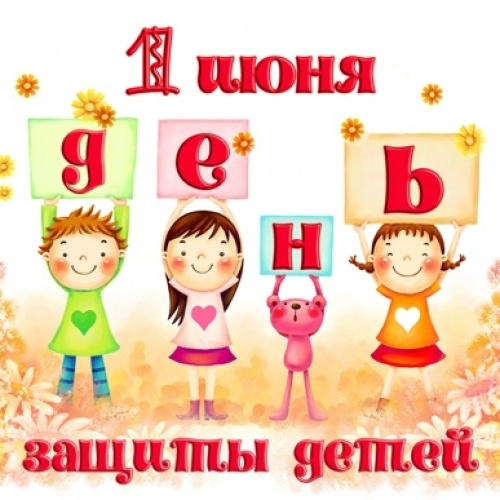 1 июня 2016 г.Праздничная программа «Талисман детства» проведённое в рамках реализации мероприятия «12 дней борьбы против эксплуатации детского труда»Тема: «День защиты детей».Цели: провести спортивно-развлекательное мероприятие; способствовать развитию ловкости, сноровки, смекалки детей.Задачи:Создать атмосферу радости и эмоционального благополучия для детей. Прививать детям любовь к спорту, физической культуре. В игровой форме развивать основные физические качества: силу, ловкость, быстроту, выдержку, координацию движений.                                                                                                                                   Развивать у детей творческие способности, воображение; способствовать проявлению у детей инициативы.Педагогические средства и оборудование:цветы из бумаги для украшения площадки на улице, цветные мелки, воздушные шары, ПК, музыка для оформления.ХОД   ПРАЗДНИКА.Площадка возле дома украшена воздушными шарами, бумажными цветами, флажками. На асфальте много детских рисунков. Звучит праздничная детская песня.Звучит песня «Детство»Ведущий Варяница М.А.Пришел июнь, июнь, июнь-В саду щебечут птицы,На одуванчик только дунь-И весь он разлетится!Праздник солнца! Сколько вас,Одуванчиков у лета!Детство – золотой запасДля большой нашей планеты!Звучит первый куплет песни « Солнечный круг»Ведущий Стригина М.Н.: Дорогие друзья, вот и наступил для нас долгожданный праздник солнца, самый долгий праздник – Праздник солнечного лета! Каждый день этого радостного большого праздника будет распахиваться, как новая страница интересной и яркой, красочной книги. Это книга, в которой будут и песни, и картины, и игры, и сказки, и загадки, и походы, и приключения! Каждый день летнего календаря красный, потому что каждый день лета – это радость, отдых, праздник! А самое главное – это мирное небо над нами!Сегодня – первый день лета. Этот день посвящен Международному Дню защиты детей и сохранению мира на земле. Этот день посвящен Вам, дорогие ребята. Первый день цветного летаВместе нас собрал друзья.Праздник детства, мира, света,Праздник смеха и добра.Мы встречаем праздник лета,Праздник солнца, праздник света!Прилетят на праздник птицы:Воробьи, щеглы, синицы.Будут с нами песни петь.Зажужжат вокруг стрекозы.Улыбнутся маки, розы.И наденет василекСиний ситцевый платокСолнце, солнце ярче грей,Праздник будет веселей!А сейчас слово для поздравления предоставляется директору Центра Виктории Олеговне.ВедущийВаряница М.А.- Внимание! Внимание! Объявляю  соревнование!Для начала, разминка! Загадаю вам загадки – перевертыши. Будьте внимательны! Я загадываю, а вы хором отвечаете!–Вышел зайчик погулять, лап у зайца ровно ……(четыре)– У меня собачка есть, у нее хвостов аж ….(один)– Есть веселая примета, выпал снег, встречай….(зиму)–Вьюга воет, словно дрель, на дворе стоит….(февраль)– День рожденье на носу, испекли мы….(торт)– У Иринки и Оксанки трехколесные есть….(велосипед)- Молодцы, ребятки! А теперь игра другая, как в любой сказочной стране здесь дует сказочный ветер – озорник, и на моей поляне он навел беспорядок, с цветов улетели лепестки и разлетелись по всей поляне. И среди них есть яблоки.Конкурс "Передай яблоко"Всем, кто принимает участие в игре,  предлагают разделиться на две команды и встать в ряд напротив друг друга. Участники в каждой команде сначала шеренги к концу должны передавать круглое яблоко (мячик, картошку), но яблоко нельзя трогать руками, его можно передавать только плечом или подбородком. Если яблоко упадет на пол, то игру начинают заново, с первого игрока.Ведущий Стригина М.Н.:А сейчас мы хотим поздравить наших хорошистов и вручить им грамоты и ценные подарки. Детство – время золотоеИ волшебные мечты.Детство – это мы с тобою,Детство – это я и ты!Сегодня здесь, друзья мои,Мы собрались не зря.Спешим поздравить от душиДевчонок и ребят! А теперь давайте  проведем игры-эстафеты.1. Передай мяч поверху.Для этой и последующих эстафет необходимо 2 команды и построить их в две колонны, на небольшом расстоянии друг о друга. Ноги шире плеч. Руки вверху. Мяч у капитанов команды. По команде ведущего участники передают мяч поверху. Как только мяч попадает к участнику, стоящему последним, задание меняется. Теперь нужно мяч передать из рук в руки понизу. Катить мяч по полу запрещено.2. Передай мяч с боку.Участники становятся плечом к плечу. Как только мяч попадает последнему, все участники поворачиваются кругом, и мяч возвращается к командиру с другой стороны.Игра со зрителями, проводит Варяница М.А.Как живете? – Вот так! (выставляют большой палец вперед)Как идете? – Вот так! (идут на месте)Как плывете? – Вот так! (имитируют плавание)Как бежите? – Вот так! (бег на месте)Как грустите? – Вот так! (грустят)А шалите? – Вот так! (кривляются)А грозите? – Вот так! (грозят друг другу пальчиком)Конкурс «Кто быстрее?»Каждый маленький ребенок Любит пить фруктовый сок.Кто быстрее, кто скорее Выпить эту банку б смог?Кто больше всех испытывают жажду и хотят получить праздничные призы.Конкурс « Детство»Конкурс «У кого быстрее лопнет воздушный шарик?"В центр комнаты выходят два игрока, к одной ноге (левой или правой) каждого привязывают по воздушному шарику. Включают веселую музыку, под музыку каждый игрок пытается наступить на шарик соперника. У кого быстрее лопнет шарик, тот проиграл!А теперь мы все дружно идем играть в «Веселый футбол».Звучит праздничная веселая музыка.Для повелителей страныРебята все равны:И рыжие, и белые,И сильные, и смелые,Веселые и шумные,И очень, очень умные.Всех ждет подарок или призИ это все для вас сюрприз.Звучит песня Ротару « Я ты он она»Игра – ворчалка «Это я, это я, это все мои друзья!»Отвечайте громко, дружно: «это я, это я, это все мои друзья».Отвечайте громко, но
Есть условие одно:
Кое-где вы промолчите,
А где нужно – там кричите!- Кто из вас, скажите, дети, целый год мечтал о лете?
- Кто из вас сейчас узнаем, здесь от скуки умирает?
- Кто в лесу, на речке, в поле играться любит на просторе?
- Летом кто всех удивляет – в постели лёжа отдыхает?
- Кто, хочу у вас узнать, любит петь и танцевать?
- Кто из вас не ходит хмурый, любит спорт и физкультуру?
- Кто из вас такой ловкач, лучше всех играет в мяч?
- Кто из вас, все скажут ах, загорает в сапогах?
- Кто их вас, узнать хочу, забияка и драчун?
- Кто из вас, из всех, ребятки, держит вещи все в порядке?
- Кто из вас, из малышей, ходит грязный до ушей?Ну, а мы, ребята поиграем в игру «У Маланьи, у старушки». Ребята, возьмитесь за руки, сделайте большой круг. Затейники (3-4 чел.), становитесь в середину. Вы должны успеть договориться и показать нам одинаковое движение, как только мы допоем песенку (скажем слова). Пошли по кругу.   У Маланьи, у старушки,   Жили в маленькой избушке   Семь сыновей,   Все без бровей,(хоровод останавливается)  С такими глазами,(поднести кулаки к глазам)  С такими ушами,(пошевелить ладошками рядом с головой)  С такой головой,(поднять руки вверх)  С такой бородой,(жест руками от подбородка вниз)  Ничего не ели,(продолжить ходьбу по кругу)   На нее глядели,   Делали вот так….(затейники показывают, дети несколько раз повторяют движение,  повторить 2-3 раза, меняя затейников)Ведущий.Песен полон лес и крика,Брызжет соком земляника,Дети плещутся в реке,Пляшут пчёлки на цветке…Как зовётся время это?Угадать нетрудно. (лето)А сейчас эстафета «Бег в мешках».Дети делятся  на две команды и по команде ведущего прыгают в мешке до  стула и обратно. Передают мешок следующему игроку. И так, пока  все участники не пробегут. Побеждает та команда, которая быстрее закончит бег в мешке.Эстафета. Бег в обруче. Первый бежит до ориентира, обегает, забирает второго, бегут до ориентира, первый остается на противоположной стороне, второй бежит за третьим и т. д. Побеждает команда, которая первая окажется на противоположной стороне. Загадки1. Какой малыш рождается с усами? (котенок)  2. Где находятся города без домов, реки без воды, леса без деревьев? (накарте)  3. Его бьют, а он не плачет, только вверх и вниз скачет? (мяч)  4. Мяукает, а не кошка, кто это? (кот)  5. Из какого ковша не пьют, не едят, а только на него глядят? (созвездиеБольшой медведицы)  6. Почему кошки с удовольствием едят сырое мясо? (не умеют готовить)  Ведущая: А теперь, ребята, будьте особенно внимательны. Я читаю, а вы должны  правильно закончить. Над лесом солнца луч потух —  Крадётся царь зверей… (лев)  Кого боится кот?.. (собаку)  Клубком свернулся, ну-ка тронь,  Со всех сторон колючий… (ёж)  У него большие уши.  Любит веники он кушать.  Он могуч и полон сил –  Ненасытный… (слон)  Под луною песни петь  Сел на ветку… (соловей)  Кто любит по ветвям скакать?  Конечно, рыжая… (белка)  В малине понимает толк,  Хозяин леса, страшный … (медведь)  Красоту в хвосте нашёл  Птица гордая … (павлин)  Ты на друга посмотри –  Сколько глаз у друга … (два)   Хвост поджал и в лес пошёл  Не барашек, а… (волк)  Был он тучкой грозовой.  С Пятачком ходил на бой!  Больше всех любил он мед.  Крошка маленький… (Винни-пух)  Это должен каждый знать:  Лап у кошки ровно… (четыре)  Ведущий:  Здорово  у  нас  получилось!  Отгадали  все  загадки!  Эстафета  «Кенгуру».  Играют  все.Правила:  зажать  мяч  между  коленями  и  прыгать  до  черты  иобратно, передать мяч другому игроку. Какая команда полностью выполнитзадание быстрее всех, та и победитель.Ведущий: Следующий конкурс называется «Каверзная викторина».ВОПРОСЫ КАВЕРЗНОЙ ВИКТОРИНЫ1. Сколько нужно варить крутое яйцо: две, три или пять минут?(Нисколько, оно уже сварено.)2. Как надо правильно прочесть слово «юморина»? (Слева направо.)3. Лестница дома состоит из пять пролетов, каждое из которых состоитиз двадцати ступенек. Сколько ступенек нужно пройти, чтобы попасть наверхний этаж? (Все.)4. Когда он нужен, они его отдают, а когда он не нужен - поднимают. Чтоэто? (Якорь.)5. На какое дерево садится ворона после дождя? (На мокрое)6. Может ли страус назвать себя птицей? (Нет, не умеет говорить.)7. Что можно увидеть с закрытыми глазами? (Сон.)Ведущий:  Молодцы  все  участники!  Справились  с  заданием.  А  мыпродолжаем! Следующий конкурс называется « Ловкий и быстрый». Игроки каждой команды по очереди при помощи обруча должны докатить мяч до финиша и обратно как можно быстрее, чья команда справится с заданием, та и победит.ЛОВКИЙ И БЫСТРЫЙ.Ведущий: Теперь немного повеселимся! А вы, ребята, знаете такую игру –арам-зам-зам? Кто не знает, того сейчас научим. Правила простые: сейчасбудет играть музыка, а вы все вместе повторяйте за мной движения. Я вампредлагаю в нее поиграть.  АРАМ-ЗАМ-ЗАМ (музыка) Ведущий:  А  сейчас  мы  проверим  вашу  ловкость рук и сноровку  в  конкурсе «Донеси воду в ложке».  Нужно как можно быстрее наполнить сосуд, стоящий на финише водой, неся её в ложке, при этом двигаясь к сосуду нужно стараться не пролить воду из ложки. Команда, у которой  сосуд окажется полнее – одержит победу.ДОНЕСИ ВОДУ В ЛОЖКЕ. Ведущий: Надо немного разогреться и следующим заданием для вас будет игра «Змейка». Каждая команда выстраивается в длинную цепочку, держась  за руки и стараясь не порвать змейку,участники должны обойти стоящие на пути предметы (кубики, кегли). Если в небе ходят грозы,Если травы расцвели,Если рано утром росыГнут былинки до земли…Если в роще над калинойВплоть до ночи гул пчелиный,Если солнышком согретаВся вода в реке до дна…Значит, это уже лето!Значит, кончилась весна!А  наша  программа  подошла  к  концу.  Всем-всем  лучезарныхулыбок и хорошего настроения! Потому что сегодня действительно добрыйдень – День защиты детей! И хотелось бы сказать слова благодарности нашим активным весёлым участникам  за участие в этом празднике!Цветными мелками на сером асфальтеРисует свой сказочный мир детвора.Улыбки, принцессы, цветы, динозавры,Машинки, шары, самокаты. Ура!На улице – лето, каникулы, счастье,Прогулки, друзья. Солнце дарит тепло.Пусть каждому маленькому человекуБудет уютно всю жизнь и светло!Пусть взрослые будни Не серым асфальтомСтанут для них, А цветным приключением.Пусть будет поменьше У них огорчений,Здоровья детишкамИ доброго детства!ПОДВЕДЕНИЕ ИТОГОВ И НАГРАЖДЕНИЕ СЛАДКИМИ ПОДАРКАМИ.В ЗАВЕРШЕНИИ МЕРОПРИЯТИЯ РЕБЯТА СО ВЗРОСЛЫМИ РИСУЮТ ЦВЕТНЫМИ МЕЛКАМИ НА АСФАЛЬТЕ. 